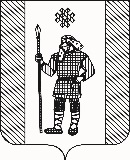 П О С Т А Н О В Л Е Н И ЕАДМИНИСТРАЦИИ КУДЫМКАРСКОГО МУНИЦИПАЛЬНОГО ОКРУГАПЕРМСКОГО КРАЯ12.10.2022                                                                   СЭД-260-01-06-1716О внесении изменений в регламент информационного взаимодействия с органами - обладателями сведений по сбору и систематизации данных, подлежащих размещению в Региональной информационной системе обеспечения градостроительной деятельности Пермского края на территории Кудымкарского муниципального округа Пермского края, утвержденный постановлением администрации Кудымкарского муниципального округа Пермского края от 21.03.2022 № СЭД-260-01-06-395В соответствии со статьей 57 Градостроительного кодекса Российской Федерации, пунктом 26 части 1 статьи 16 Федерального закона от 06.10.2003 № 131-ФЗ «Об общих принципах организации местного самоуправления в Российской Федерации», Постановлением Правительства Российской Федерации от 13.03.2020 № 279 «Об информационном обеспечении градостроительной деятельности», Уставом Кудымкарского муниципального округа Пермского края администрация Кудымкарского муниципального округа Пермского краяПОСТАНОВЛЯЕТ:Внести в регламент информационного взаимодействия с органами - обладателями сведений по сбору и систематизации данных, подлежащих размещению в Региональной информационной системе обеспечения градостроительной деятельности Пермского края на территории Кудымкарского муниципального округа Пермского края, утвержденный постановлением администрации Кудымкарского муниципального округа Пермского края от 21.03.2022 № СЭД-260-01-06-395, изменения, изложив в редакции согласно приложению к настоящему постановлению.Настоящее постановление вступает в силу после его официального опубликования в газете «Иньвенский край».И. п. главы муниципального округа - главы администрации Кудымкарскогомуниципального округа Пермского края                                            С.А. КоноваловаПриложение к постановлению администрации Кудымкарского муниципального округа Пермского краяот 12.10.2022 № СЭД-260-01-06-1716регламентинформационного взаимодействия с органами - обладателями сведений по сбору и систематизации данных, подлежащих размещению в Региональной информационной системе обеспечения градостроительной деятельности Пермского края на территории Кудымкарского муниципального округа Пермского края 1. Общие положениеРегламент информационного взаимодействия с органами - обладателями сведений по сбору и систематизации данных, подлежащих размещению в Региональной информационной системе обеспечения градостроительной деятельности Пермского края, на территории Кудымкарского муниципального округа Пермского края (далее - Регламент) разработан в соответствии с пунктом 26 части 1 статьи 16 Федерального закона от 06.10.2003 № 131-ФЗ «Об общих принципах организации местного самоуправления в Российской Федерации», статьей 57 Градостроительного кодекса Российской Федерации, Постановлением Правительства Российской Федерации от 13.03.2020 № 279 «Об информационном обеспечении градостроительной деятельности», постановлением администрации Кудымкарского муниципального округа Пермского края от 20.12.2021 № СЭД-260-01-06-2043 «Об утверждении Регламента ведения информационной системы обеспечения градостроительной деятельности на территории Кудымкарского муниципального округа Пермского края».Регламент устанавливает порядок взаимодействия сектора по архитектуре, строительству и связи управления экономики администрации Кудымкарского муниципального округа Пермского края (далее – орган, уполномоченный на ведение РИСОГД) в процессе ведения государственной информационной системы обеспечения градостроительной деятельности с функциями автоматизированной информационно-аналитической поддержки осуществления полномочий в области градостроительной деятельности Пермского края (далее – Система РИСОГД), предоставления и размещения сведений и материалов, необходимых для осуществления градостроительной деятельности, со следующими обладателями сведений на территории Кудымкарского муниципального округа Пермского края (далее - участники информационного обмена), на основании распоряжения от 06.10.2022 № СЭД-260-01-07-174 «О назначении должностных лиц, ответственных за предоставление сведений и материалов для размещения в Региональной информационной системе обеспечения градостроительной деятельности Пермского края.Целью Регламента является обеспечение эффективной работы в процессе формирования информационных ресурсов по ведению рабочей области местного значения Региональной информационной системы обеспечения градостроительной деятельности Пермского края (далее - РИСОГД) в рамках информационного взаимодействия органа, уполномоченного на ведение РИСОГД, по сбору градостроительных данных.Задачей ведения рабочей области местного значения РИСОГД является формирование единого банка градостроительных данных администрации Кудымкарского муниципального округа Пермского края. Органом, уполномоченным на ведение РИСОГД, деятельность осуществляется путем сбора, документирования, обработки, систематизации, учета и хранения сведений о развитии территорий, застройке, земельных участках, объектах капитального строительства, обеспечения мониторинга объектов градостроительной деятельности в соответствии с федеральным законодательством и иных необходимых для осуществления градостроительной деятельности сведений в порядке, установленном Правительством Российской Федерации.Настоящий Регламент является обязательным для исполнения всеми участниками информационного обмена.2. Принципы взаимодействия2.1. Участники информационного обмена при организации взаимодействия и координации деятельности руководствуются следующими принципами:законность;взаимообмен;самостоятельность в реализации собственных задач и полномочий;полнота, достоверность, актуальность сведений информационной системы обеспечения градостроительной деятельности (далее – ИСОГД);формирование единой политики в вопросе введения рабочей области РИСОГД на территории Кудымкарского муниципального округа Пермского края, планирования совместной деятельности;обязательность и безупречность исполнения.3. Состав размещаемых сведений, документов, материалов3.1. Рабочая область местного значения РИСОГД на территории Кудымкарского муниципального округа Пермского края, включает в себя:- документы территориального планирования Российской Федерации, касающейся территории Кудымкарского муниципального округа Пермского края;- документы территориального планирования Пермского края, касающейся территории Кудымкарского муниципального округа Пермского края;- документы территориального планирования Кудымкарского муниципального округа Пермского края;- правила землепользования и застройки Кудымкарского муниципального округа Пермского края, о внесении в них изменений;- правила благоустройства;- документацию по планировке территории Кудымкарского муниципального округа Пермского края;- основную часть проекта межевания территории;- изученность природных и техногенных условий на основании результатов инженерных изысканий, материалы и результаты инженерных изысканий;- создание искусственного земельного участка;- границы зон с особыми условиями использования территорий;- особо охраняемые природные территории, лесохозяйственные регламенты лесничества;- планы наземных и подземных коммуникаций;- изъятие и резервирование земельных участков для государственных и муниципальных нужд;- иные сведения, документы и материалы, не размещенные в основных разделах информационной системы на территории Кудымкарского муниципального округа Пермского края;- программы реализации документов территориального планирования, которыми предусмотрены мероприятия по реализации документов, утвержденных и действующих на территории Кудымкарского муниципального округа Пермского края;- информационные модели объектов капитального строительства.Дела о застроенных и подлежащих застройке земельных участках.Дела о застроенных и подлежащих застройке земельных участках открываются на каждый земельный участок.Дела о застроенных или подлежащих застройке земельных участках, содержат информацию (сведения, документы, материалы) на земельные участки и объекты капитального строительства, расположенные на территории Кудымкарского муниципального округа Пермского края.В состав дела о земельном участке входят:градостроительный план земельного участка;сведения о земельном участке (кадастровый номер земельного участка, его площадь, местоположение);результаты инженерных изысканий;сведения о площади, о высоте и об этажности объекта капитального строительства, о сетях инженерно-технического обеспечения;заключение органа исполнительной власти Пермского края о соответствии предмету охраны исторического поселения и установленным градостроительным регламентам требованиям к архитектурным решениям объектов капитального строительства (установленным градостроительным регламентом), кроме случаев типовых архитектурных решений объектов капитального строительства;заключение государственной историко-культурной экспертизы; заключение государственной экологической экспертизы;заключение государственной экспертизы проектной документации, подтверждающие соответствие проектной документации требованиям технических регламентов и результатов инженерных изысканий;разрешение на строительство;решение администрации Кудымкарского муниципального округа Пермского края о предоставлении разрешения на отклонение от предельных параметров разрешенного строительства, реконструкции объектов капитального строительства;решение администрации Кудымкарского муниципального округа Пермского края о предоставлении разрешения на условно разрешенный вид использования;документы, подтверждающие соответствие построенного, реконструированного объекта капитального строительства проектной документации;заключение органа государственного строительного надзора;акт проверки соответствия многоквартирного жилого дома требованиям энергетической эффективности с указанием класса его энергетической эффективности на момент составления этого акта;акт приемки объекта капитального строительства;разрешение на ввод объекта в эксплуатацию, технический план объекта капитального строительства;схема, отображающая расположение построенного, реконструированного объекта капитального строительства, расположение сетей инженерно- технического обеспечения в границах земельного участка и планировочную организацию земельного участка;уведомление о планируемом строительстве;уведомление об изменении параметров, планируемых строительства или реконструкции объекта индивидуального жилищного строительства или садового дома, установленным параметрам и допустимости их размещения на земельном участке;уведомление о соответствии/несоответствии указанных в уведомлении о планируемом строительстве параметров индивидуального жилищного строительства или садового дома и допустимости/недопустимости размещения объекта индивидуального жилищного строительства или садового дома на земельном участке (в соответствии со статьей 51 Градостроительного кодекса Российской Федерации);описание внешнего облика объекта индивидуального жилищного строительства или садового дома, в случае строительства или реконструкции, в границах территории исторического поселения федерального или регионального значения;уведомление об окончании строительства, уведомление о соответствии или несоответствии, построенных или реконструированных объекта индивидуального жилищного строительства или садового дома, требованиям законодательства градостроительной деятельности (в соответствии с частями 16 и 19 статьи 55 Градостроительного кодекса Российской Федерации);уведомление о планируемом сносе объекта капитального строительства;результаты и материалы обследования объекта капитального строительства, подлежащего сносу;проект организации работ по сносу объекта капитального строительства; уведомление о завершении сноса объекта капитального строительства; иные документы и материалы.В состав дела о застроенном или подлежащем застройке земельном участке помещаются выданные до введения в действие настоящего Регламента технические паспорта на объекты капитального строительства, расположенные на данном земельном участке. Сведения и материалы для подготовки, согласования и утверждения документов, определенных в соответствии с пунктом 7.1 статьи 56 Градостроительного кодекса Российской Федерации.Сведения ИСОГД систематизируются в соответствии с кадастровым делением территории Российской Федерации.4. Формы информационного взаимодействияРазмещению в РИСОГД подлежат копии принятых, утвержденных или выданных документов (далее – принятые документы) и сведения о документах (об объектах, связанных с документами), подлежащими размещению, в том числе векторные описания, а также информационные модели объекта капитального строительства.Формирование, передача/получение и обработка сведений ИСОГД, полученных в электронном виде, осуществляется с помощью программно- технических средств: МСЭД, РИСОГД, иных.Взаимодействие между органом, уполномоченным на ведение РИСОГД, и обладателями сведений ИСОГД - участниками информационного обмена, осуществляется путем:предоставления в орган, уполномоченный на ведение РИСОГД, документов сведений о них, предназначенных для размещения в РИСОГД в электронном виде:сканированных копий принятых документов и/или пакета документов, в том числе в формате zip- файла по запросам в соответствии с установленными формами, через удаленные рабочие места или непосредственно в РИСОГД;внесения сведений о принятых документах через удаленные рабочие места непосредственно в РИСОГД по формам и формату предоставления, с учетом законодательства Российской Федерации.предоставления в орган, уполномоченный на ведение РИСОГД, документов и сведений о них, подлежащих размещению в РИСОГД на бумажных носителях.предоставления органом, уполномоченным на ведение РИСОГД, сведений из РИСОГД, по запросам функциональных и территориальных органов, муниципальных учреждений администрации Кудымкарского муниципального округа Пермского края.Форма и формат предоставления сведений согласовывается органом, уполномоченным на ведение РИСОГД, сведений из РИСОГД, и функциональным/территориальным органом/ муниципальным учреждением направившем запрос с соблюдением требований по форматам данных, установленных законодательством Российской Федерации;участия в заседаниях комиссий, совещаниях, рабочих группах, семинарах, конференциях, проведения совместных мероприятий, внесения предложений по предоставлению сведений для размещения в РИСОГД, иных формах.передача в орган, осуществляющий ведение сведений ИСОГД, сведений, сформированных в результате проведения инвентаризации документов градостроительной деятельности.5. Порядок информационного взаимодействияДоступ к Системе РИСОГД обеспечивается посредством регистрации в Региональном сервисе аутентификации и авторизации (РСАА) путем направления заявки на получение логина и пароля в Систему РИСОГД.Орган, уполномоченный на ведение РИСОГД, в рамках информационного взаимодействия, в пределах своей компетенции:формирует/уточняет (перечень) обладателей сведений ИСОГД (участников) и состав передаваемых градостроительных данных, подлежащих размещению в рабочей области местного значения ИСОГД;осуществляет координацию деятельности по сбору градостроительных данных между сторонами информационного взаимодействия и обеспечивает контроль поступления сведений для размещения в рамках информационного обмена;обеспечивает своевременное размещение материалов в рабочей области местного значения, включая анализ сведений, документов и материалов, поступающих в том числе в соответствии с заключенными соглашениями;осуществляет деятельность по ведению ИСОГД рабочей области местного значения применительно к территории Кудымкарского муниципального округа Пермского края, в соответствии с положениями регламента ведения РИСОГД;направляет в адрес органа по поддержке и развитию Системы РИСОГД (Министерство по управлению имуществом и градостроительной деятельности Пермского края, Государственное казенное учреждение Пермского края «Институт регионального и городского планирования») замечания по работе и предложения по организации и развитию функциональных возможностей РИСОГД;обеспечивает наполнение системы РИСОГД, используя эффективные методы загрузки, способы и алгоритмы размещения и актуализации информации.Полученные документы/сведения размещаются органом, уполномоченным на ведение РИСОГД, в установленном законодательством Российской Федерации порядке, в течение 5 дней со дня получения соответствующих копий документов/ сведений.Участники информационного обмена, принявшие, утвердившие, выдавшие документы, содержащиеся в которых сведения, подлежат размещению  в рабочей области местного значения ИСОГД:классифицируют принятый документ, как содержащий сведения, подлежащие размещению;в течение 5 дней со дня принятия указанных документов направляют в орган, уполномоченный на ведение РИСОГД, отсканированные копии документов в электронном виде;вносят непосредственно в РИСОГД через удаленные рабочие места, в том числе в электронном виде через специальные средства загрузки сведения о документах, подлежащие размещению.Участники информационного обмена в целях обеспечения требований законодательства:предоставляют в информационные ресурсы сведения, документы, материалы органу ответственному за ведение Системы РИСОГД согласно приложениям 1-10 к Регламенту;несут ответственность за достоверность, предоставляемых для размещения сведений, документов и материалов.Комитет по управлению муниципальным имуществом администрации Кудымкарского муниципального округа Пермского края один раз в квартал не позднее 15 числа месяца текущего года, следующего за кварталом, предоставляет сведения о муниципальном жилищном фонде, о приватизации объектов государственной и муниципальной собственности, об арендных отношениях по форме согласно приложению 1 к Регламенту и предоставляет сведения о земельных участках, расположенных на территории Кудымкарского муниципального округа Пермского края, об изъятии земельных участков (далее – ЗУ) для государственных или муниципальных нужд, о предоставлении ЗУ, согласовании размещения ЗУ на кадастровом плане территории, выборе ЗУ, возможности и целесообразности размещения объекта на ЗУ, о нестационарных объектах, иные документы, в которых содержатся сведения, подлежащие размещению в РИСОГД по форме согласно приложению 2 к Регламенту.Отдел культуры, молодежной политики и спорта администрации Кудымкарского муниципального округа Пермского края один раз в квартал не позднее 15 числа месяца текущего года, следующего за кварталом, предоставляет сведения о зданиях, строениях, помещениях муниципальных учреждениях культуры и дополнительного образования, сведения об объектах культурного наследия/памятниках архитектуры, истории и культуры по форме согласно приложению 3 к Регламенту и сведения о зданиях (сооружениях) и помещениях муниципальных учреждений физкультуры и спорта по форме согласно приложению 4 к Регламенту.Управление экономики администрации Кудымкарского муниципального округа Пермского края:- Отдел жилищно-коммунального хозяйства управления экономики администрации Кудымкарского муниципального округа Пермского края один раз в квартал, не позднее 15 числа месяца текущего года представляет сведения о муниципальном жилищном фонде, коммунальной инфраструктуре в границах Кудымкарского муниципального округа Пермского края, предназначенными для потребителей, техническом состоянии многоквартирных домов, жилых домов, общежитиях, сооружениях (в том числе сети инженерно-технического обеспечения (далее - СИТО), о зданиях, строениях, сооружениях признанных ветхими, аварийными (непригодными) для проживания, расположенных на территории Кудымкарского муниципального округа Пермского края по форме согласно приложению 5 к Регламенту;- Консультант по работе с потребительским рынком управления экономики администрации Кудымкарского муниципального округа Пермского края один раз в квартал не позднее 15 числа месяца текущего года, следующего за кварталом, предоставляет сведения об объектах бытового обслуживания населения (маникюрные услуги, парикмахерские) нестационарных объектах, учете самовольно построенных объектов, работе рынков по форме согласно приложению 6 к Регламенту;- Заведующий сектором по охране окружающей среды управления экономики администрации Кудымкарского муниципального округа Пермского края один раз в квартал не позднее 15 числа месяца текущего года, следующего за кварталом, предоставляет сведения о разрешении на вырубку, предоставляет сведения в границах территориального отдела: о насаждении леса, земельных работ, правоустанавливающие документы на объекты недвижимости по форме согласно приложению 7 к Регламенту.Управление образования администрации Кудымкарского муниципального округа Пермского края один раз в  квартал не позднее 15 числа месяца текущего года, следующего за кварталом, предоставляет сведения о зданиях, помещениях, сооружениях/СИТО, муниципальных образовательных и дошкольных учреждениях, в том числе дополнительного образования (об эксплуатации, обслуживании и содержании объектов и прилегающей территории) по форме согласно приложению 8 к Регламенту.5.5.5. МКУ «Управление капитального строительства Кудымкарского муниципального округа Пермского края» один раз в квартал не позднее 15 числа месяца текущего года, следующего за кварталом, предоставляет сведения о дорогах, капремонте дорог местного значения, проездах, в том числе признанных непригодными, сведения о строительстве, реконструкции, капремонте дорог местного значения, о реестре объектов улично-дорожной сети, реестре объектов улично-дорожной сети по форме согласно приложению 9 к Регламенту.5.5.6. МКУ «Управление по делам гражданской обороны и чрезвычайным ситуациям Кудымкарского муниципального округа Пермского края» один раз в квартал не позднее 15 числа месяца текущего года, следующего за кварталом, предоставляет сведения о пожарных гидрантах, скважинах и пожарных водоемах, водопроводных сетях (вводах водопровода), на которых установлены гидранты, пожарных пирсах, необходимости установки пожарных гидрантов по форме согласно приложению 10 к Регламенту.Обмен информацией между участниками информационного обмена осуществляется по мере ее обновления.6. Размещение сведений в РИСОГД.В течение пяти рабочих дней со дня получения градостроительных данных, орган, уполномоченный на ведение РИСОГД, обеспечивает их размещение в РИСОГД ПК.В течение пяти рабочих дней после размещения сведений, документов и материалов в федеральных государственных информационных системах, градостроительные данные направляются (в том числе с использованием единой системы межведомственного электронного взаимодействия и подключаемых к ней региональных систем межведомственного электронного взаимодействия) для размещения в РИСОГД в орган, уполномоченный на ведение РИСОГД.Утвержденные, принятые, согласованные или выданные органом – обладателем информации, градостроительные данные, которые подлежат размещению или сведения, о которых подлежат размещению в РИСОГД, органом, уполномоченный на ведение РИСОГД, размещаются в течение десяти рабочих дней со дня их утверждения, принятия или выдачи.Сведения, документы и материалы при их размещении подписываются уполномоченным лицом органа, уполномоченного на ведение РИСОГД, усиленной квалифицированной электронной подписью.Информационное взаимодействие между органом, уполномоченным на ведение РИСОГД, и органами местного самоуправления, федеральными органами исполнительной власти, исполнительными органами государственной власти Пермского края, физическими и юридическими лицами путем представления сведений из РИСОГД местного значения по запросам, в том числе при осуществлении муниципальных функций и предоставлении муниципальных услуг в сфере градостроительной деятельности.Сторонами информационного взаимодействия являются:орган, уполномоченный на ведение РИСОГД, сектор по архитектуре, строительству и связи управления экономики администрации Кудымкарского муниципального округа Пермского края;обладатели сведений, документов и материалов (информации о градостроительной деятельности).7. Предоставление сведений РИСОГДОрган, уполномоченный на ведение РИСОГД, предоставляет доступ к сведениям, документам, материалам из ИСОГД органам регионального и муниципального уровня для просмотра и использования данных, руководствуясь административным регламентом предоставления муниципальной услуги «Предоставление сведений, документов и материалов, содержащихся в государственных информационных системах обеспечения градостроительной деятельности», утвержденным постановлением администрации Кудымкарского муниципального округа Пермского края от 03.12.2020 № СЭД-260-01-06-337.Доступ к просмотру векторных моделей (карт) в интернет-браузере, просмотру характеристик выбранных пользователем объектов, включая информацию о местоположении, предоставленную с использованием координат, должен быть обеспечен в системе координат WGS84 в проекции EPSG: 3857 (Web Mercator projection).Документы, сведения и материалы, содержащиеся в РИСОГД, предоставляются бесплатно по запросу органов государственной власти Российской Федерации, органов государственной власти субъектов Российской Федерации, органов местного самоуправления, организаций (органов) по учету объектов недвижимого имущества, а в случаях, предусмотренных федеральными законами, по запросам физических и юридических лиц.Производная информация и информация РИСОГД, предоставленная пользователем, может использоваться исключительно в качестве справочных сведений.Сведения РИСОГД, составляющие государственную тайну предоставляются в порядке, установленном федеральным законодательством о государственной тайне.8. Обмен сведениями с иными информационными системамиОбмен сведениями РИСОГД с иными информационными системами осуществляется с использованием электронных сервисов при условии обеспечения защиты передаваемых (получаемых) в электронном виде документов.Обмен сведениями между органом, уполномоченным на ведение РИСОГД, и участниками информационного обмена осуществляется в автоматизированном виде.9. ОтветственностьСведения, являются открытыми и общедоступными (за исключением сведений, которые составляют охраняемую в соответствии с законодательством Российской Федерации тайну).Обрабатываются документированные сведения, содержащиеся в федеральных, региональных и муниципальных информационных системах, об объектах градостроительной деятельности: сведения о территории, застройке территории, земельных участках, объектах капитального строительства и иные сведения, необходимые для осуществления градостроительной деятельности.Является юридически значимым источником сведений об объектах градостроительной деятельности, расположенных на территории Кудымкарского муниципального округа Пермского края, позволяет обеспечить межведомственный информационный обмен и обмен с отраслевыми организациями в электронном виде.Обладатели информации в целях обеспечения ведения РИСОГД:несут ответственность за достоверность и полноту предоставляемых для внесения в РИСОГД сведений, документов и материалов;вправе направлять на рассмотрение, предложения о доработке и развитию Системы РИСОГД, в том числе предложения о внесении изменений в технические требования к информационным ресурсам, их структуре, описанию, отображению информации, размещаемой в РИСОГД.Участники РИСОГД осуществляют следующие функции и обязанности:эксплуатация РИСОГД в рамках своих полномочий и функций, в том числе в соответствии с заключенными соглашениями;направление в Министерство по управлению имуществом и градостроительной деятельности Пермского края, ГКУ ПК «ИРГП», службы поддержки Системы РИСОГД замечания по работе и предложений по организации и развитию функциональных возможностей РИСОГД;- несут обязательства за полноту, достоверность и актуальность сведений, документов и материалов, внесенных в РИСОГД при осуществлении своих полномочий и функций.Приложение 1к Регламенту информационного взаимодействия с органами - обладателями сведений по сбору и систематизации данных, подлежащих размещению в Региональной информационной системе обеспечения градостроительной деятельности Пермского края на территории Кудымкарского муниципального округа Пермского краяПеречень видов документов, учитываемых и предоставляемых комитетом по управлению муниципальным имуществом администрации Кудымкарского муниципального округа Пермского краяПеречень атрибутов объектов, учитываемых и предоставляемых сектором по земельным отношениям администрации Кудымкарского муниципального округа Пермского краяПриложение 2к Регламенту информационного взаимодействия с органами - обладателями сведений по сбору и систематизации данных, подлежащих размещению в Региональной информационной системе обеспечения градостроительной деятельности Пермского края на территории Кудымкарского муниципального округа Пермского краяПеречень видов документов, учитываемых и предоставляемых Комитетом по управлению муниципальным имуществом администрации Кудымкарского муниципального округа Пермского краяПеречень атрибутов объектов, учитываемых и предоставляемых комитетом по управлению муниципальным имуществом администрации Кудымкарского муниципального округа Пермского краяПриложение 3к Регламенту информационного взаимодействия с органами - обладателями сведений по сбору и систематизации данных, подлежащих размещению в Региональной информационной системе обеспечения градостроительной деятельности Пермского края на территории Кудымкарского муниципального округа Пермского краяПеречень видов документов, учитываемых и предоставляемых отделом культуры, молодежной политики и спорта администрации Кудымкарского муниципального округа Пермского краяПеречень атрибутов объектов, учитываемых и предоставляемых отделом культуры, молодежной политики и спорта администрации Кудымкарского муниципального округа Пермского краяПриложение 4к Регламенту информационного взаимодействия с органами - обладателями сведений по сбору и систематизации данных, подлежащих размещению в Региональной информационной системе обеспечения градостроительной деятельности Пермского края на территории Кудымкарского муниципального округа Пермского краяПеречень атрибутов объектов, учитываемых и предоставляемых отделом культуры, молодежной политики и спорта администрации Кудымкарского муниципального округа Пермского краяПеречень атрибутов объектов, учитываемых и предоставляемых отделом культуры, молодежной политики и спорта администрации Кудымкарского муниципального округа Пермского краяПриложение 5к Регламенту информационного взаимодействия с органами - обладателями сведений по сбору и систематизации данных, подлежащих размещению в Региональной информационной системе обеспечения градостроительной деятельности Пермского края на территории Кудымкарского муниципального округа Пермского краяПеречень видов документов, учитываемых и предоставляемых ЖКХ администрации Кудымкарского муниципального округа Пермского края Перечень атрибутов объектов, учитываемых и предоставляемых ЖКХ администрации Кудымкарского муниципального округа Пермского края Приложение 6к Регламенту информационного взаимодействия с органами - обладателями сведений по сбору и систематизации данных, подлежащих размещению в Региональной информационной системе обеспечения градостроительной деятельности Пермского края на территории Кудымкарского муниципального округа Пермского краяПеречень видов документов, учитываемых и предоставляемых управлением образования администрации Кудымкарского муниципального округа Пермского краяПеречень атрибутов объектов, учитываемых и предоставляемых управлением образования администрации Кудымкарского муниципального округа Пермского края Приложение 7к Регламенту информационного взаимодействия с органами - обладателями сведений по сбору и систематизации данных, подлежащих размещению в Региональной информационной системе обеспечения градостроительной деятельности Пермского края на территории Кудымкарского муниципального округа Пермского краяПеречень видов документов, учитываемых и предоставляемых консультантом по работе с потребительским рынком администрации Кудымкарского муниципального округа Пермского края Перечень атрибутов объектов, учитываемых и предоставляемых консультантом по работе с потребительским рынком администрации Кудымкарского муниципального округа Пермского края Приложение 8к Регламенту информационного взаимодействия с органами - обладателями сведений по сбору и систематизации данных, подлежащих размещению в Региональной информационной системе обеспечения градостроительной деятельности Пермского края на территории Кудымкарского муниципального округа Пермского краяПеречень видов документов, учитываемых и предоставляемых главным специалистом по охране окоряющей средыПеречень атрибутов объектов, учитываемых и предоставляемых главным специалистом по охране окоряющей средыПриложение 9к Регламенту информационного взаимодействия с органами - обладателями сведений по сбору и систематизации данных, подлежащих размещению в Региональной информационной системе обеспечения градостроительной деятельности Пермского края на территории Кудымкарского муниципального округа Пермского краяПеречень видов документов, учитываемых и предоставляемых МКУ «Управление капитального строительства» администрации Кудымкарского муниципального округа Пермского края»Перечень атрибутов объектов, учитываемых и предоставляемых МКУ «Управление капитального строительства» администрации Кудымкарского муниципального округа Пермского края Приложение 10к Регламенту информационного взаимодействия с органами - обладателями сведений по сбору и систематизации данных, подлежащих размещению в Региональной информационной системе обеспечения градостроительной деятельности Пермского края на территории Кудымкарского муниципального округа Пермского краяПеречень видов документов, учитываемых и предоставляемых МКУ «Управление по делам гражданской обороны и чрезвычайным ситуациям Кудымкарского муниципального округа Пермского края»Перечень атрибутов объектов, учитываемых и предоставляемых МБУ «Управление гражданской защиты города Кудымкара»№Наименование вида документаНаименование объекта (ЗУ/территории/ ЗУ с объектами недвижимости (под здание, строение,сооружение)/иной)Наименование объекта (ЗУ/территории/ ЗУ с объектами недвижимости (под здание, строение,сооружение)/иной)1.Наименование объекта2.Адрес/ Адрес ориентира/ Описание адреса (альтернативный адрес, если на ЗУрасположен угловой объект)3.Свидетельство о регистрации права на ЗУ/ о регистрации права оперативногоуправления/ постоянного (бессрочного) пользования ЗУ/ иное4.Правоустанавливающие документы /сопроводительное письмо4.1Распоряжение о предоставлении в аренду /постоянное бессрочное пользование, (безвозмездное срочное пользование)/ собственность (оперативное управление,аренда)/иное4.2Распоряжения об образовании ЗУ (раздел, объединение) / перераспределении ЗУ/ иное4.3Договор (аренды/безвозмездного срочного пользования/иное)5.Кадастровый паспорт ЗУ (кадастровый план ЗУ)/ (кадастровая выписка о ЗУ - принеобходимости)6.Выписка из единого государственного реестра прав на недвижимое имущество и сделокс ним7.Распоряжения об исключении из реестра муниципальной собственности/ о передаче вМС (в том числе из краевой в МС/ из МС в краевую)8.Схема на кадастровом плане территории (при наличии)9.Кадастровый паспорт ЗУ, на котором расположен объект недвижимости, сооружение/Кадастровая выписка о ЗУ/ Схема ЗУ (при наличии)10.Ситуационный план расположения соседних ЗУ с объектами недвижимости на них (приналичии)11.Заключение о целесообразности приема объекта в муниципальную собственность12.Акт приема-передачи (аренда, субаренда, оперативное управление/ иное)13.Программы/ реестры принятых в МС - не разграниченных, иных14.Решение суда15.Прочие (Картографические слои: отводы; архивные земельные участки и т.д.)№Наименование атрибута объектаНаименование объекта (ЗУ/ территория (Зона)/ ЗУ с объектами недвижимости (под здание,строение, сооружение)/ иной)Наименование объекта (ЗУ/ территория (Зона)/ ЗУ с объектами недвижимости (под здание,строение, сооружение)/ иной)1.Наименование объекта (тип/ вид объекта)2.Адрес объекта/Адрес ориентира/Описание адреса (Альтернативный адрес ЗУ, накотором расположен объект, при необходимости)3.Реестровый номер/ Инвентарный номер4.Кадастровый номер и дата присвоения/ Условный кадастровый номер5.Цель предоставления (связан / не связан со строительством, ЗУ под объект - здание,сооружение, строение)6.Основное назначение (под объект недвижимости, под строительство, для целей несвязанных со строительством, для разработки недр, прочие)7.Способ предоставления/ Аукцион/ Конкурс/ Без проведения конкурса (аренда/ собственность/ безвозмездное срочное пользование/ постоянное бессрочноепользование/ иное)8.Сроки предоставления9.Функциональное использование ЗУ (фактическое использование)/ Разрешенный видиспользования10.Территориальная зона/ Функциональная зона/ Налоговая зона11.Номер и дата решения о предоставлении ЗУ12.Дата и год образования границ ЗУ/ Дата регистрации ЗУ (раздел, объединение,перераспределение/образование - заново созданный)13.Дата и год изменения границ ЗУ/ основание (раздел, объединение,перераспределение/образование - заново созданный)14.Описание ЗУ(территории, зоны)/ Координаты границ15.Статус ЗУ на текущую дату (проект, отвод)16.Актуальность (действующий, архивный)17.Статус кадастровых сведений ЗУ (временный характер/ранее учтенный)18.Вид собственности (частная/ публичная/ общественных организаций / МС/ Краевая/Федеральная/ Государственная (не разграничено)19.Собственник (юр. л. – наименование/ ф.л.)20.Категория земель: земли НП21.Разрешенный вид использования ЗУ22.Кадастровая стоимость (дата)23.Площадь по документам/ фактическая площадь/ расчетная площадь24.Дополнительные сведения (№ технического дела/ иное)/ Связь с другими земельнымиучастками25.Правообладатель ЗУ26.Прочие№Наименование вида документаНаименование объекта (здание/ административное-производственное здание/ помещения жилые (комнаты, квартиры) и нежилые/ предприятия - как имущественный комплекс /иноенедвижимое)Наименование объекта (здание/ административное-производственное здание/ помещения жилые (комнаты, квартиры) и нежилые/ предприятия - как имущественный комплекс /иноенедвижимое)1.Наименование объекта (здание/помещение)2.Адрес/ Адрес ориентира/ Описание адреса (альтернативный адрес, если на ЗУрасположен угловой объект)3.Свидетельство о регистрации права на объект/ о регистрации права оперативногоуправления/ иное4.Правоустанавливающие документы /сопроводительное письмо4.1Распоряжение о предоставлении в аренду / собственность (оперативное управление,аренда)/иное4.2Договор (аренды/ иное)5.Кадастровый паспорт объекта6.Выписка из единого государственного реестра прав на недвижимое имущество и сделокс ним7.Распоряжения об исключении из реестра муниципальной собственности/ о передаче вМС (в том числе из краевой в МС/ из МС в краевую)8.Заключение о целесообразности приема объекта в муниципальную собственность9.Акт приема-передачи (аренда, субаренда, оперативное управление/ иное)10.Программы/ реестры принятых в МС - не разграниченных, иных11.Решение суда№Наименование атрибута объектаНаименование объекта (здание/ административное-производственное здание/ помещенияжилые (комнаты, квартиры) и нежилые/ предприятия - как имущественный комплекс /иное недвижимое)Наименование объекта (здание/ административное-производственное здание/ помещенияжилые (комнаты, квартиры) и нежилые/ предприятия - как имущественный комплекс /иное недвижимое)1.Наименование объекта (тип/ вид объекта)2.Адрес объекта/Адрес ориентира/Описание адреса3.Реестровый номер/ Инвентарный номер4.Кадастровый номер и дата присвоения/ Условный кадастровый номер5.Основное назначение6.Способ предоставления/ Аукцион/ Конкурс/ Без проведения конкурса (аренда/собственность/ иное)7.Сроки предоставления11.Номер и дата решения о предоставлении объекта16.Актуальность (действующий, архивный)19.Правообладатель (юр. л. – наименование/ ф.л.)23.Площадь по документам/ фактическая площадь/ расчетная площадь26.Прочие№Наименование вида документаЗдания (дома творчества, дома культуры, кинотеатры, музеи, библиотеки, выставочные залы, музыкальные школы)/ОКН/ памятники архитектуры, истории и культуры/СИТО /ЗУ/парки культуры и отдыха /прочиеЗдания (дома творчества, дома культуры, кинотеатры, музеи, библиотеки, выставочные залы, музыкальные школы)/ОКН/ памятники архитектуры, истории и культуры/СИТО /ЗУ/парки культуры и отдыха /прочие1Реестровый номер объекта (внутренний инвентарный номер/иной)2Тип/вид объекта (учреждения)/Год постройки/Дата3Свидетельство о регистрации права собственности на объект недвижимости/ выпискаиз ЕГРН /ЗУ, на котором расположен объект4Свидетельство о регистрации права ОУ/ХВ /постоянного бессрочногопользования/другое5Распоряжение о передаче объекта в ОУ/ХВ/о закреплении имущества/ о передаче наобслуживание6Акт приема - передачи в ОУ/ХВ /аренду/иное7Акт осмотра технического состояния объекта/ проверки состояния/ техническоезаключение8Правоустанавливающие документы (распоряжение, постановление, приказ) наобъекты недвижимости (здание, сооружение, ЗУ, ОКН, иное)9Распорядительный документ о передаче объекта в МС/ исключение из МС10Постановления/распоряжения/приказы по компетенции управления11Технический паспорт здания (нежилого помещения)/на домовладение/выписка изтехнического паспорта/ Справка БТИ12Постановление/распоряжение/приказ о капитальном ремонте/реконструкции13Реестр объектов монументального искусства (памятники, мемориальные доски и т.п.)14Муниципальные задания подведомственных учреждений культуры15Распоряжение/Постановление/Приказ о предоставлении/ разделе/ закреплении ЗУ16Кадастровый паспорт ЗУ, на котором расположен объект17Кадастровая выписка на ЗУ/Схема границ18Решения суда19Предписания надзорных органов20Иные документы№Наименование атрибута объектаЗдания (дома творчества, дома культуры, кинотеатры, музеи, библиотеки, выставочные залы, музыкальные школы)/ОКН/памятники архитектуры, истории и культуры/СИТО /ЗУ/парки культуры и отдыха /прочиеЗдания (дома творчества, дома культуры, кинотеатры, музеи, библиотеки, выставочные залы, музыкальные школы)/ОКН/памятники архитектуры, истории и культуры/СИТО /ЗУ/парки культуры и отдыха /прочие1Наименование объекта (вид/тип)2Адрес/адрес ориентира/альтернативный адрес (для угловых домов)/описание адреса3Реестровый номер муниципального объекта/внутренний инвентарный номер4Кадастровый номер объекта (помещения/здания/сооружение/СИТО/ЗУ)5Предыдущий кадастровый номер (при наличии) /дата присвоения6Вид собственности (публичная, общественных организаций, государственная,муниципальная, частная, региональная)/Собственник7Вид права (оперативное управление, хозяйственное ведение, аренда, иное)/Правообладатель/ Пользователь8Основное назначение объекта/Признак профильности объекта нежилого фонда9Общая площадь/площадь по документам/фактически используемая площадь/площадьпо кадастровому паспорту/площадь по проекту – при необходимости10Описание объекта (материал /иное)11Основное здание для пристроев (выставочный зал/библиотека в жилом доме)12Год постройки/дата (дата обустройства /ввода в эксплуатацию объекта)13Количество этажей, в том числе подземных14Высота здания/помещения15Класс энергоэффективности16Наличие приборов учета электроэнергии (энергоресурсов)17Наличие горячего/холодного водоснабжения, отопления, газоснабжения18Наличие приборов учета19Пропускная способность /объем20Количество помещений /комнат21Количество мест /групп /Период использования (кинотеатры, театры, иное)22Особые характеристики объекта /отличительные атрибуты (при необходимости)23Общий износ объекта (по данным БТИ)/% износа по результатам осмотра/Процентизноса24Состояние объекта (действующее, аварийное, снесенное, подлежащее сносу)25Дата последнего капитального ремонта/ реконструкции26Дата и год ликвидации объекта (сноса)27ИныеЗемельный участок:Земельный участок:1Наименование2Основное назначение ЗУ/Описание/координаты границ3Адрес/адрес ориентира/описание адреса/местоположение4Категория земель (населенных пунктов, иного назначения)5Кадастровый номер ЗУ, на котором расположен объект (дата присвоения)/Условныйкадастровый номер/дата/ Предыдущий кадастровый номер (при наличии)6Цель предоставления/Дата, № правоустанавливающих документов(решения/постановления) о предоставлении ЗУ7Статус кадастровых сведений8Способ предоставления/Сроки предоставления ЗУ9Вид собственности (МС, краевая, государственная)/Собственник10Вид права на ЗУ/Правообладатель/Пользователь11Общая площадь по документам/ Фактически используемая12Дата ликвидации/Связь с другими ЗУ13Разрешенный вид использования14Иные№Наименование вида документаСпортивно-оздоровительный комплекс (плавательный бассейн, спортзал, тренажерный и фитнес залы, зал единоборств, воркаут центр)/дом спорта (спортивный зал, зал тяжелой атлетики, футбольное поле с беговой дорожкой, хоккейная коробка, площадка для занятийОФП)/спортивная школа (спортивный зал для бокса и зал для дзюдо)/СИТО /ЗУ/ прочиеСпортивно-оздоровительный комплекс (плавательный бассейн, спортзал, тренажерный и фитнес залы, зал единоборств, воркаут центр)/дом спорта (спортивный зал, зал тяжелой атлетики, футбольное поле с беговой дорожкой, хоккейная коробка, площадка для занятийОФП)/спортивная школа (спортивный зал для бокса и зал для дзюдо)/СИТО /ЗУ/ прочие1Реестровый номер объекта (внутренний инвентарный номер/ Иной)2Тип/вид объекта (учреждения)/Год постройки/Дата3Свидетельство о регистрации права собственности на объект недвижимости/ выпискаиз ЕГРН /ЗУ, на котором расположен объект4Свидетельство о регистрации права ОУ/ХВ /постоянного бессрочногопользования/другое5Распоряжение о передаче объекта в ОУ/ХВ/о закреплении имущества/ о передаче наобслуживание6Акт приема- передачи в ОУ/ХВ /аренду/иное7Акт осмотра технического состояния объекта/проверки состояния/ Техническоезаключение8Правоустанавливающие документы (распоряжение, постановление, приказ) наобъекты недвижимости (здание, сооружение, ЗУ, иное)9Распорядительный документ о передаче объекта в МС/ исключение из МС10Постановления/распоряжения/приказы по компетенции управления11Технический паспорт здания (не жилого помещения)/на домовладение/выписка изтехнического паспорта/ Справка БТИ12Постановление/распоряжение/приказ о капитальном ремонте/реконструкции13Распоряжение/Постановление/Приказ о предоставлении/ разделе/ закреплении ЗУ14Кадастровый паспорт ЗУ, на котором расположен объект15Кадастровая выписка на ЗУ/Схема границ16Решения суда17Предписания надзорных органов18Иные документы№Наименование атрибута объектаСпортивно-оздоровительный комплекс (плавательный бассейн, спортзал, тренажерный и фитнес залы, зал единоборств, воркаут центр)/дом спорта (спортивный зал, зал тяжелой атлетики, футбольное поле с беговой дорожкой, хоккейная коробка, площадка для занятийОФП)/спортивная школа (спортивный зал для бокса и зал для дзюдо)/СИТО /ЗУ/ прочиеСпортивно-оздоровительный комплекс (плавательный бассейн, спортзал, тренажерный и фитнес залы, зал единоборств, воркаут центр)/дом спорта (спортивный зал, зал тяжелой атлетики, футбольное поле с беговой дорожкой, хоккейная коробка, площадка для занятийОФП)/спортивная школа (спортивный зал для бокса и зал для дзюдо)/СИТО /ЗУ/ прочие1Наименование объекта (вид/тип)2Адрес/адрес ориентира/альтернативный адрес (для угловых домов)/описание адреса3Реестровый номер муниципального объекта/внутренний инвентарный номер4Кадастровый номер объекта (помещения/здания/сооружение/СИТО/ЗУ)5Предыдущий кадастровый номер (при наличии) /дата присвоения6Вид собственности (публичная, общественных организаций, государственная,муниципальная, частная, региональная)/Собственник7Вид права (оперативное управление, хозяйственное ведение, аренда, иное)/Правообладатель/ Пользователь8Основное назначение объекта/Признак профильности объекта нежилого фонда9Общая площадь/площадь по документам/фактически используемая площадь/площадьпо кадастровому паспорту/площадь по проекту – при необходимости10Описание объекта (материал /иное)11Год постройки/дата (дата обустройства /ввода в эксплуатацию объекта)12Количество этажей, в том числе подземных13Высота здания/помещения14Класс энергоэффективности15Наличие приборов учета16Наличие горячего/холодного водоснабжения, отопления, газоснабжения17Пропускная способность /объем18Количество помещений /комнат19Протяженность по осям20Диаметр/Протяженность (СИТО, иное)21Наличие ЦТП, котельной/Вид системы отопления (Источник тепла: ЦТП, котельная,другое)22Габариты объекта: ширина/ длина/ площадь/ высота/глубина/иное23Особые характеристики объекта /отличительные атрибуты (при необходимости)24Площадь зеркала воды25Общий износ объекта (по данным БТИ)/% износа по результатам осмотра/Процентизноса26Состояние объекта (действующее, аварийное, снесенное, подлежащее сносу)27Дата последнего капитального ремонта/ реконструкции28Дата и год ликвидации объекта (сноса)29Количество объектов МС/ Краевой/ Государственной/иное30ИныеЗемельный участок:Земельный участок:1Наименование2Основное назначение ЗУ/Описание/координаты границ3Адрес/адрес ориентира/описание адреса/местоположение4Категория земель (населенных пунктов, иного назначения)5Кадастровый номер ЗУ, на котором расположен объект (дата присвоения)/Условныйкадастровый номер/дата6Предыдущий кадастровый номер (при наличии)7Цель предоставления/Дата, № правоустанавливающих документов(решения/постановления) о предоставлении ЗУ8Статус кадастровых сведений9Способ предоставления/Сроки предоставления ЗУ10Вид собственности (МС, краевая, государственная)/Собственник11Вид права на ЗУ/Правообладатель/Пользователь12Общая площадь по документам/ Фактически используемая13Дата ликвидации/Связь с другими ЗУ14Разрешенный вид использования15Иные№Наименование вида документаЗдания (ОКС, ИЖС, садовые дома, прочие)/строения/сооружения/помещения жилые /нежилые (комнаты, квартиры, иное) /жилые дома/помещения в МКД относящиеся к муниципальному жилищному фонду/общее имущество собственников помещений в МКД/СИТО (сети электро-, тепло-, газо-, водоснабжения, очистки сточных вод, снабжения населения топливом, прочие)/трубопроводы /линии электропередач /иные технологически связанные между собой объекты (ЦТП, котельные и т.д.) /прочееЗдания (ОКС, ИЖС, садовые дома, прочие)/строения/сооружения/помещения жилые /нежилые (комнаты, квартиры, иное) /жилые дома/помещения в МКД относящиеся к муниципальному жилищному фонду/общее имущество собственников помещений в МКД/СИТО (сети электро-, тепло-, газо-, водоснабжения, очистки сточных вод, снабжения населения топливом, прочие)/трубопроводы /линии электропередач /иные технологически связанные между собой объекты (ЦТП, котельные и т.д.) /прочее1Заявление о переводе жилого (нежилого) помещения в нежилое (жилое)2Постановление администрации «О переводе (отказе в переводе) жилого (нежилого) помещения в нежилое (жилое)»3Уведомление о переводе (отказе в переводе) жилого (нежилого) помещения в нежилое (жилое)4Акт приемки помещения после перевода жилого (нежилого) помещения в нежилое (жилое)5Лист согласование после перевода жилого (нежилого) помещения в нежилое (жилое)6Заявление о переустройстве и/или перепланировке7Решение территориального органа о согласовании переустройства и/или перепланировки8Отказ в согласовании переустройства и/или перепланировки9 Проектная документация на переустройство и/или перепланировку10Свидетельство о регистрации права собственности на объект недвижимости / ЗУ, на котором расположен объект недвижимости11Свидетельство о регистрации права ОУ/ХВ /постоянного бессрочного пользования/другое12План проведения плановых проверок ЮЛ и ИП/ФЛ на территории13Распоряжение администрации  «О проведении плановой либо внеплановой проверки14Протокол администрации о неисполнении предписания15Договор на право пользования, аренду жилых/нежилых помещений, являющиеся муниципальной собственностью16Договор на обслуживание, содержание жилых/нежилых помещений, являющиеся муниципальной собственностью17Акт проверки состояния объекта (здания, СИТО, инженерных сооружений, иное)18Предписание об устранении нарушений19Протокол об устранении требований, установленных в отношении муниципального жилищного фонда20Акт о неисполнении предписания21Претензия, предостережение об устранении нарушений муниципального жилищного фонда22Распоряжение/приказ о передаче в МС  жилых помещений, ЗУ/об исключении из реестра МС23Акт приема-передачи из одного вида собственности в другой24Программы/реестры (приватизированного имущества, принятого в МС из бесхозяинного имущества, иное)25Электронный паспорт на МКД/жилой дом/объект инженерной инфраструктуры26Уведомление о признании дома аварийным27Постановление о признании дома аварийным и подлежащим сносу жилого дома (непригодным для проживания)28Реестр граждан, подлежащих переселению29Акт приема-передачи аварийного жилого помещения30Договор управления МКД31Протокол ОСС32Акт обследования (жилые/нежилые помещения, СИТО, иные)33Постановления (о предоставлении жилья, о расселении, о реконструкции, иное)34Постановление о назначении УК для управления МКД35Заключение межведомственной комиссии о признании МКД аварийным и подлежащим сносу/реконструкции36Акт о признании МКД аварийным и подлежащим сносу (непригодным для проживания)/реконструкции/капитальном ремонте37Технический план сети (схема)38Технический паспорт на жилое/нежилое помещение/Технический паспорт на домовладение,  выписка из технического паспорта39Паспорт БТИ/Справка БТИ/учет (сооружения, СИТО)40Схемы электро-, тепло-, газо- и водоснабжения населения, водоотведения41Реестр МКД, признанных непригодными для проживания граждан и имеющих высокий уровень физического износа42Реестр домов, подлежащих реконструкции/аварийных43Проектная документация на объект44Постановления администрации: - об утверждении муниципальной программы;- об утверждении перечня мероприятий (объектов) для включение их в муниципальную программу;- об утверждении инвестиционных проектов45Акты выполненных работ/акт приема в эксплуатацию/разрешение на ввод46Выписка из муниципального реестра земель47Кадастровый паспорт ЗУ, на котором расположен объект48Кадастровая выписка на ЗУ/ Схема границ ЗУ49Иные документы№Наименование атрибута объектаЗдания (ОКС, ИЖС, садовые дома, прочие)/строения/сооружения/помещения жилые /нежилые (комнаты, квартиры, иное) /жилые дома/помещения в МКД относящиеся к муниципальному жилищному фонду/общее имущество собственников помещений в МКД/СИТО (сети электро-, тепло-, газо-, водоснабжения, очистки сточных вод, снабжения населения топливом, прочие)/трубопроводы /линии электропередач /иные технологически связанные между собой объекты (ЦТП, котельные и т.д.) /прочееЗдания (ОКС, ИЖС, садовые дома, прочие)/строения/сооружения/помещения жилые /нежилые (комнаты, квартиры, иное) /жилые дома/помещения в МКД относящиеся к муниципальному жилищному фонду/общее имущество собственников помещений в МКД/СИТО (сети электро-, тепло-, газо-, водоснабжения, очистки сточных вод, снабжения населения топливом, прочие)/трубопроводы /линии электропередач /иные технологически связанные между собой объекты (ЦТП, котельные и т.д.) /прочее1Наименование объекта (вид/тип)2Адрес/адрес ориентира/альтернативный адрес/описание адреса3Основное назначение объекта/год постройки/дата4Кадастровый номер, предыдущий кадастровый номер (при наличии)5Реестровый номер объекта/ИНН (при наличии)/уникальный номер (при наличии)6Вид собственности (публичная, общественных организаций, государственная, муниципальная, региональная, частная) /Собственник7Описание объекта (материал/иное)8Общая площадь/жилая (для жилых)/площадь по документам/фактически используемая площадь/площадь по кадастровому паспорту/площадь по проекту9Способ предоставления (аукцион /конкурс /без проведения конкурса) / иные10Цель предоставления жилого/нежилого помещения, основное назначение11Срок предоставления объекта в пользование/аренду/иное12Номер и дата решения о предоставлении объекта/ЗУ13Особые характеристики/дополнительные сведения - при наличии14Дата ввода в эксплуатацию объекта/дата начала обслуживания15Вид права /правообладатель16Принадлежность объекта к памятникам архитектуры17Типовая серия (для жилых домов)18Количество этажей (в т.ч. подземных)19Наличие лифтов (количество)20Квартира /комната/помещение21Количество комнат22Пользователь, наниматель23Основное здание (для пристроев)/присоединенная нагрузка24Габариты объекта: ширина /длина /высота /глубина /иное25Материал стен /кровли26Пропускная способность /Объем /Присоединенная нагрузка27Диаметр /Длина /Протяженность (трассы, дороги, СИТО, иное)28Дата последнего капитального ремонта /реконструкции29Класс энергоэффективности30Наличие приборов учета электроэнергии (энергоресурсов)31Наличие горячего/холодного водоснабжения, отопления, газоснабжения32Наличие приборов учета33Количество помещений, находящихся в МС34Состояние объекта (действующее, аварийное, снесенное, подлежащее сносу)35Общий износ объекта (по данным БТИ)/% износа по результатам осмотра36Сведения о лицах (организациях) производящих обслуживание объекта37Обременение /Вид использования /Основание обременения38Дата ликвидации объекта (сноса)39ИныеЗемельный участок:Земельный участок:1Наименование объекта /ЗУ2Адрес/адрес ориентира/описание адреса/местоположение3Кадастровый номер ЗУ/условный кадастровый номер4Предыдущий кадастровый номер (при наличии)5Срок предоставления ЗУ6Способ предоставления7Категория земель (населенных пунктов, зеленых зон, иные)8Квартал9Вид права /Правообладатель10Пользователь11Цель предоставления ЗУ12Основное назначение13Вид собственности14Связь с другими ЗУ 15Общая площадь /площадь по документам /фактически используемая площадь – при необходимости16Иные№Наименование вида документаСооружения (гаражи, котельные, гидранты, ТПН)/объекты образовательных учреждений (школы, школы-интернаты, гимназии)/спортивные площадки/ объекты дошкольных учреждений (детские сады)/СИТО/объекты дополнительного образования/ЗУ/площадки, где расположены объекты /ПрочееСооружения (гаражи, котельные, гидранты, ТПН)/объекты образовательных учреждений (школы, школы-интернаты, гимназии)/спортивные площадки/ объекты дошкольных учреждений (детские сады)/СИТО/объекты дополнительного образования/ЗУ/площадки, где расположены объекты /Прочее1Наименование объекта1.1.Адрес/ Адрес ориентира/ Описание адреса 1.2.Реестровый номер объекта (ИНН – при наличии) /Учреждение2Правоустанавливающие документы (распоряжения, постановления, приказы)3Договор о закреплении муниципального имущества на праве ОУ объект/ЗУ (приложение актом приема-передачи (в ОУ /безвозмездное пользование /прочее)4Свидетельство о регистрации права собственности на объект недвижимости /о регистрации права ОУ/выписка из ЕГРН5Свидетельство о регистрации права постоянного бессрочного пользования ЗУ6Распоряжение/приказ о передаче в собственность/оперативное управление/хозяйственное ведение/аренду7Заключение о целесообразности приема объекта в МС8Акт приема – передачи объекта в МС/ исключение из МС9Договор на комплексное техническое обслуживание внутренних инженерных сетей здания/помещения/на содержание объекта10Технический паспорт здания (не жилого помещения)/Технический паспорт на домовладение /выписка из технического паспорта / Паспорт БТИ / Справка БТИ/ Регистрационное свидетельство БТИ11Акт межведомственной комиссии о признании помещения аварийным (не пригодным для использования)12План границ ЗУ/Схема границ ЗУ13Выписка из муниципального реестра (здание, помещение, ЗУ)14Кадастровая выписка, кадастровый паспорт (на здание, сооружение, помещение, ЗУ)15Акт осмотра зданий и сооружений/проверки состояния объекта16Акт обследования систем вентиляции/ электроснабжение/ теплоснабжения17Схема (-энерго, -газо, -тепло, - водоснабжения, водоотведения) (при наличии)18Учетная карточка на водоснабжение/планшет (карточка) на пожарный гидрант19Договор на организацию первичных мероприятий пожарной безопасности20Постановление на капитальный ремонт/реконструкцию21Долгосрочная муниципальная программа «Развитие образования»22Решения суда23Иные документы №Наименование атрибута объектаСооружения (гаражи, котельные, гидранты, ТПН) /объекты образовательных учреждений (школы, школы-интернаты, гимназии) /спортивные площадки/ объекты дошкольных учреждений (детские сады)/СИТО/объекты дополнительного образования/ ЗУ /площадки, где расположены объекты /ПрочееСооружения (гаражи, котельные, гидранты, ТПН) /объекты образовательных учреждений (школы, школы-интернаты, гимназии) /спортивные площадки/ объекты дошкольных учреждений (детские сады)/СИТО/объекты дополнительного образования/ ЗУ /площадки, где расположены объекты /Прочее1Наименование объекта (вид/тип)2Адрес/адрес ориентира/альтернативный адрес/описание адреса3Кадастровый номер объекта (здания /помещения /сооружения)/реестровый номер4Основное назначение объекта/признак профильности объекта не жилого фонда (профильное/не профильное)5Описание объекта /Процент износа.6Состояние (не завершенное, действующее, аварийное, ограниченно - работоспособное, подлежащее ликвидации (сносу) /иное)7Дата ликвидации объекта (сноса)8Дата ввода в эксплуатацию объекта (год постройки /дата) /Инвентарный номер – при необходимости9Количество этажей, в том числе подземных10Основное здание (для пристроев) /библиотека /студия /прочие11Наименование учреждения, которому принадлежит объект (здание, сооружение, помещение, школа, гимназия, клуб, сад, студия, ясли, прочие)12Вид /Тип здания (помещения)13Дата последнего капитального ремонта /реконструкции /ликвидации объекта (сноса)14Общая площадь здания /сооружения15Вид системы отопления (источник тепла - ЦТП, котельная, иные)16Наличие лифтов/количество17Количество классов /групп /комнат /мест18Габариты объекта: глубина /ширина /длина /высота /иное19Особые характеристики /сведения - при наличии20Пропускная способность /объем21Протяженность по осям22Протяженность/Диаметр (СИТО, иное)23Материал сооружения /стен /кровли /иное24Наличие столовой /пункта общественного питания /спортивной площадки /спортивного зала /иное25Вид собственности (государственная, региональная, муниципальная, общественных организаций, иная)26Вид права (на балансе, ОУ, ХВ, аренда, иное)27Правообладатель28Класс энергоэффективности29Наличие приборов учета электроэнергии (энергоресурсов)30Наличие горячего/холодного водоснабжения, отопления, газоснабжения31Наличие приборов учета32Наличие гидранта33Состояние объекта (гидранта) (исправен/не исправен)34Характер неисправности (незаполнен водой, нет ограждения, иное)35Высота здания/помещения36ИныеЗемельный участокЗемельный участок1Наименование объекта/ЗУ2Адрес ЗУ /описание адреса/местоположение3Кадастровый номер ЗУ, на котором расположен объект /кадастровый номер ЗУ (площадка, территория специального назначения, иное)4Предыдущий кадастровый номер (при наличии)5Дата и номер Решения (Постановления) о предоставлении ЗУ6Основное назначение /Описание /Координаты границ территории (площадки)7Способ предоставления /Срок предоставления ЗУ8Статус кадастровых сведений (отвод, проект, иной)9Вид собственности /Собственник10Площадь по документам /Фактическая площадь11Категория земель (населенных пунктов, иного назначения)12Особые характеристики13Вид права (собственность, бессрочное пользование, аренда, иное)14Правообладатель /Пользователь15Связь с другими ЗУ16Иные№Наименование вида документаПомещения/ НТО /объекты бытового обслуживания (маникюрные услуги, парикмахерские)/прочиеПомещения/ НТО /объекты бытового обслуживания (маникюрные услуги, парикмахерские)/прочие1Постановления/распоряжения/решения администрации2Договор на установку/права пользования/аренды/технического содержания/обслуживания/прочие3Акт приема-передачи4Реестр получателей государственной поддержки5Приказ/разрешение на установку НТО6Реестр НТО7Схема размещения НТО8Отчеты ( учет НТО) по самовольно построенным объектам9Акт обследования10Протокол об административном правонарушении / Предписание11Кадастровый паспорт ЗУ, на котором расположен объект12Кадастровая выписка на ЗУ/Схема границ13Решения суда14Иные документы№Наименование атрибута объектаПомещения/НТО/объекты бытового обслуживания (маникюрные услуги, парикмахерские)/прочиеПомещения/НТО/объекты бытового обслуживания (маникюрные услуги, парикмахерские)/прочие1Наименование объекта (вид/тип)2Адрес/адрес ориентира/альтернативный адрес/описание адреса3Основное назначение (под объект недвижимости, под строительство, прочие)4Вид НТО (павильон, киоск, лоток, палатка, кафе, летнее кафе, иные)5Дата и год постройки/установки6Вид собственности (публичная, общественных организаций, государственная, муниципальная, региональная, частная)/ собственник7Описание объекта (материал/иное)8Общая площадь объекта/площадь по документам/фактически используемая площадь/площадь по кадастровому паспорту/площадь по проекту9Состояние объекта10Сроки представления11Номер и дата решения о предоставлении12Правообладатель/вид права13Особые характеристики/дополнительные сведения (при наличии)14Кадастровый номер ЗУ, на котором расположен объект15Цель предоставления ЗУ16Основное назначение ЗУ/площадь ЗУ17Иные№Наименование вида документаКладбища/ здания/ строения/ сооружения/ территории общего пользования (парки, спортивные, детские площадки, памятники, контейнерные площадки)/дорожная сеть местного значения (дороги, тротуары, мостики)/ сети наружного освещения/ водопроводы/ газопроводы/территории/ ЗУ/прочееКладбища/ здания/ строения/ сооружения/ территории общего пользования (парки, спортивные, детские площадки, памятники, контейнерные площадки)/дорожная сеть местного значения (дороги, тротуары, мостики)/ сети наружного освещения/ водопроводы/ газопроводы/территории/ ЗУ/прочее1Наименование объекта (вид/тип)2Адрес/адрес ориентира/альтернативный адрес/описание адреса3Реестровый номер объекта/ИНН (при наличии)4Правила благоустройства территории5План проведения плановых проверок ЮЛ и ИП/ФЛ на территории6Акт проверки/акт проверки исполнения предписания администрации7Предписание об устранении нарушений в сфере благоустройства территории8Акт проверки исполнения предписания администрации9Протокол об административном правонарушении, в результате выявленных нарушений10Постановление административной комиссии12Реестр захоронений13Реестр кладбищ14Реестр улично-дорожной сети15Правоустанавливающие документы/Свидетельство о регистрации права собственности на объект недвижимости / ЗУ, на котором расположен объект недвижимости16Технический паспорт объекта (дороги, эспланады, иные)17Паспорт комплексного благоустройства объектов дорожного хозяйства18Паспорт БТИ (при наличии)19Распоряжение/приказ о передаче в МС  объектов/об исключении из реестра МС20Распоряжение/приказ о передаче объекта в ОУ/ХВ/прочее21Акт передачи объекта в ОУ/ХВ/прочее22Акт приема в эксплуатацию объекта в эксплуатацию после строительства/ реконструкции/ капитального ремонта23Акт о состоянии объекта24Постановление об утверждении муниципальной программы строительства/ реконструкции/обеспечения нормативного состояния объектов25Класс энергоэффективности объекта26Наличие приборов учета электроэнергии (энергоресурсов)27Наличие горячего/холодного водоснабжения, отопления, газоснабжения/наличие приборов учета28План СИТО29Разрешение на строительство ( реконструкции, капитального ремонта) дороги30Паспорт на реконструкцию дороги31Решение/приказ об утверждении эксплуатационных мероприятий32Распорядительный документ об утверждении проекта организации дорожного движения/ о внесении изменений в проект33Схема маршрута пассажирского транспорта34Схема присоединения к уличной дорожной сети в муниципальном округе35Приказ о вводе в эксплуатацию остановочных пунктов36Протокол межведомственной комиссии/ рабочей группы (при наличии)37Разрешение на земляные работы38Акты приема/схемы с изменениями на проведение земляных работ39Кадастровый паспорт ЗУ, на котором расположен объект40Кадастровая выписка на ЗУ/ Схема границ ЗУ41Решение суда42Иные документы№Наименование атрибута объектаКладбища/ здания/ строения/ сооружения/ территории общего пользования (парки, спортивные, детские площадки, памятники, контейнерные площадки)/дорожная сеть местного значения (дороги, тротуары, мостики)/ сети наружного освещения/ водопроводы/ газопроводы/территории/ ЗУ/прочееКладбища/ здания/ строения/ сооружения/ территории общего пользования (парки, спортивные, детские площадки, памятники, контейнерные площадки)/дорожная сеть местного значения (дороги, тротуары, мостики)/ сети наружного освещения/ водопроводы/ газопроводы/территории/ ЗУ/прочее1Наименование объекта (вид/тип)2Адрес/адрес ориентира/альтернативный адрес/описание адреса3Реестровый номер объекта/ИНН (при наличии)4Кадастровый номер объекта (здания/сооружение/СИТО), предыдущий кадастровый номер (при наличии)5Вид собственности (публичная, общественных организаций, государственная, муниципальная, региональная)/собственник6Основное назначение объекта7Описание объекта (материал /иное)8Состояние объекта (действующее, аварийное, снесенное, подлежащее сносу)9Общая площадь объекта/площадь по документам /фактически используемая площадь /площадь по кадастровому паспорту /площадь по проекту – при необходимости10Год постройки /дата (дата обустройства /ввода в эксплуатацию объекта)11Дата последнего капитального ремонта /реконструкции12Дата и год ликвидации объекта (сноса)13Наличие ЦТП, котельной /Вид системы отопления (Источник тепла: ЦТП, котельная, другое)14Количество помещений /комнат15Особые характеристики объекта /отличительные атрибуты (при необходимости)16Габариты объекта: ширина /длина/ /высота /глубина /иные17Пропускная способность /объем18Протяженность по осям19Протяженность/Диаметр (СИТО, иное)20Протяженность трассы/провода/кабеля (для освещения)21Количество опор для освещения22Вид /Тип здания (помещения)23Вид права (ОУ, ХВ, аренда, иное)24Правообладатель /Пользователь25Общий износ объекта (по данным БТИ)/% износа по результатам осмотра / Процент износа26Количество объектов МС /Краевой /Государственной /Иной собственности27Количество этажей, в том числе подземных28Высота здания /помещения29Класс энергоэффективности30Наличие горячего /холодного водоснабжения, отопления, газоснабжения31Наличие приборов учета32ИноеЗемельный участок:Земельный участок:1Наименование объекта /ЗУ2Адрес/адрес ориентира/описание адреса/местоположение3Кадастровый номер ЗУ4Предыдущий кадастровый номер (при наличии)5Условный кадастровый номер6Срок предоставления ЗУ7Способ предоставления8Категория земель9Квартал10Вид права /Правообладатель11Пользователь12Цель предоставления ЗУ13Основное назначение14Функциональная/ территориальная зона15Разрешенное/ фактическое использование16Вид собственности17Связь с другими ЗУ 18Общая площадь /площадь по документам /фактически используемая площадь – при необходимости19Иные№Наименование вида документаСооружения - мосты /переходы /тоннели / беседки /остановки общ. транспорта (остановочные пункты, знаки ограждения, разворотные кольца и т.д.) /СИТО /о дорогах (местных) проездов/ о строительстве, реконструкции, капитальном ремонте дорог местного значения /Объекты коммунальной и инженерной инфраструктуры социальной сферы, населения, иное/ ПрочееСооружения - мосты /переходы /тоннели / беседки /остановки общ. транспорта (остановочные пункты, знаки ограждения, разворотные кольца и т.д.) /СИТО /о дорогах (местных) проездов/ о строительстве, реконструкции, капитальном ремонте дорог местного значения /Объекты коммунальной и инженерной инфраструктуры социальной сферы, населения, иное/ Прочее1Реестровый номер объекта (внутренний инвентарный номер/иной)2Тип/вид объекта (учреждения)/Год постройки/Дата3Свидетельство о регистрации права собственности на объект недвижимости/ выпискаиз ЕГРН /ЗУ, на котором расположен объект4Свидетельство о регистрации права ОУ/ХВ /постоянного бессрочного пользования/другое5Распоряжение о передаче объекта в ОУ/ХВ/о закреплении имущества/ о передаче наобслуживание6Акт приема - передачи в ОУ/ХВ /аренду/иное7Акт осмотра технического состояния объекта/ проверки состояния/ техническоезаключение8Правоустанавливающие документы (распоряжение, постановление, приказ) наобъекты недвижимости (здание, сооружение, ЗУ, иное)9Распорядительный документ о передаче объекта в МС/ исключение из МС11Технический паспорт здания (нежилого помещения, строения, сооружения)/надомовладение/выписка из технического паспорта/ Справка БТИ12Постановление/распоряжение/приказ о капитальном ремонте/реконструкции13Схема расположения контейнерных площадок/ реестр размещения мест временногоскладирования ТКО14Схема размещения объектов дорожной сети (знаки, светофоры, переходы, разметки,ограждения)15Схема маршрута городского пассажирского транспорта общего пользования16Схема сетей наружного освещения17Проект (организации дорожного движения по отдельной улице /обустройства остановочного пункта) /на строительство /реконструкцию объекта (дороги /ОКС/внешнего обустройства /иное) /озеленения территории общего пользованиядислокацию дорожных знаков на установку /демонтаж (дор-х знаков /светофоров и искусственных неровностей, направляющих устройств /дорожных ограждений)18Разрешения на земляные работы (при реконструкции /капитальном ремонте сетейнаружного освещения)19Протоколы по открытому конкурсу по отбору управляющих организаций для управления многоквартирными домами/Постановления (о формировании перечня УКдля управления МКД/ назначении УК для управления МКД)20Акт о признании МКД аварийным и подлежащим сносу/реконструкции/постановление о признании помещения, МКД аварийным21Схема присоединения к улично-дорожной сети№Наименование вида документа22Решения суда23Предписания надзорных органов24Иные документы№Наименование атрибута объектаСооружения - мосты /переходы /тоннели / беседки /остановки общ. транспорта (остановочные пункты, знаки ограждения, разворотные кольца и т.д.) /СИТО /о дорогах (местных) проездов/ о строительстве, реконструкции, капитальном ремонте дорог местного значения /Объекты коммунальной и инженерной инфраструктуры социальной сферы, населения, иное/ ПрочееСооружения - мосты /переходы /тоннели / беседки /остановки общ. транспорта (остановочные пункты, знаки ограждения, разворотные кольца и т.д.) /СИТО /о дорогах (местных) проездов/ о строительстве, реконструкции, капитальном ремонте дорог местного значения /Объекты коммунальной и инженерной инфраструктуры социальной сферы, населения, иное/ Прочее1Наименование объекта (вид/тип)2Адрес/адрес ориентира/альтернативный адрес (для угловых домов)/описание адреса3Реестровый номер муниципального объекта/внутренний инвентарный номер4Кадастровый номер объекта (помещения/здания/сооружение/СИТО/ЗУ)/Предыдущий кадастровый номер (при наличии) /дата присвоения5Вид собственности (публичная, общественных организаций, государственная,муниципальная, частная, региональная)/Собственник6Вид права (оперативное управление, хозяйственное ведение, аренда, иное)/Правообладатель/ Пользователь7Основное назначение объекта/Признак профильности объекта нежилого фонда8Дата обустройства и ввода в эксплуатацию объекта/дата последнего кап. ремонта/реконструкции (вместе с площадкой или кап ремонтом дороги)9Состояние объекта (действующее, аварийное, снесенное, подлежащее сносу)10Общая площадь/площадь по документам/фактически используемая площадь/площадьпо кадастровому паспорту/площадь по проекту – при необходимости11Габариты объекта: ширина /длина /высота /глубина /Диаметр /Длина/Протяженность(трассы, СИТО, иное)12Описание объекта (материал /иное)13Характеристика работы маршрута – пассажирского транспорта (интервалы движения/тип транспортного средства /кол-во транспортных средств, характеристика порядка и маршрута движения, расчет платы)14Протяженность по осям/протяженность (трассы, дороги, СИТО, иное)15Количество этажей, в том числе подземных16Высота здания/помещения17Класс энергоэффективности18Наличие приборов учета энергоресурсов19Пропускная способность /объем20Количество помещений /комнат21Особые характеристики объекта /отличительные атрибуты (при необходимости)22Общий износ объекта (по данным БТИ)/% износа по результатам осмотра/Процентизноса23Дата и год ликвидации объекта (сноса)24ИныеЗемельный участок:Земельный участок:1Наименование2Основное назначение ЗУ/Описание/координаты границ3Адрес/адрес ориентира/описание адреса/местоположение4Категория земель (населенных пунктов, иного назначения)5Кадастровый номер ЗУ, на котором расположен объект (дата присвоения)/Условныйкадастровый номер/дата/ Предыдущий кадастровый номер (при наличии)6Цель предоставления/Дата, № правоустанавливающих документов(решения/постановления) о предоставлении ЗУ7Статус кадастровых сведений8Способ предоставления/Сроки предоставления ЗУ9Вид собственности (МС, краевая, государственная)/Собственник10Вид права на ЗУ/Правообладатель/Пользователь11Общая площадь по документам/ Фактически используемая12Дата ликвидации/Связь с другими ЗУ13Разрешенный вид использования14Иные№Наименование вида документаСооружения (гидранты, пирсы, иное) / здания (убежища, насосные станции, иное)/СИТО/ ЗУ (под зданиями, сооружениями, прочее) /иные (открытые водоемы, скважины, резервуары, пожарные водоемы, вводы водопровода (на водопроводных сетях) пожарные пирсы, гидранты, противорадиационные укрытия, потенциально опасные объекты и объектыжизнеобеспечения населения)Сооружения (гидранты, пирсы, иное) / здания (убежища, насосные станции, иное)/СИТО/ ЗУ (под зданиями, сооружениями, прочее) /иные (открытые водоемы, скважины, резервуары, пожарные водоемы, вводы водопровода (на водопроводных сетях) пожарные пирсы, гидранты, противорадиационные укрытия, потенциально опасные объекты и объектыжизнеобеспечения населения)1Наименование объекта, вид/тип объекта (учреждения)2Адрес/ адрес ориентира/ описание адреса, местоположение, кадастровый номер3Реестровый номер объекта4Свидетельство о регистрации права собственности на объект недвижимости / ЗУ, накотором расположен объект недвижимости5Постановление / Распоряжение администрации на объекты6Акт приема-передачи объекта/ЗУ/иное(на обслуживание, содержание)7Договор аренды/обслуживания/содержания8Технический паспорт объекта /выписка из технического паспорта / Паспорт БТИ /Справка БТИ/ Регистрационное свидетельство БТИ9Учетная карточка на водоснабжение/планшет (карточка) на пожарный гидрант10Техническое заключение по объекту/согласование по установке/ решение опрекращении функционирования11Реестр получателей государственной поддержки12Кадастровый паспорт ЗУ, на котором расположен объект/ Кадастровая выписка на ЗУ/Схема границ ЗУ13Решения суда14Иные документы№Наименование атрибута объекта1Наименование объекта (вид/тип)2Адрес/ адрес ориентира/описание адреса, местоположение, кадастровый номер3Реестровый номер муниципального объекта/ инвентарный номер4Кадастровый номер объекта (ЗУ, сооружения)5Вид собственности/собственник6Вид права/ правообладатель7Основное назначение объекта8Описание объекта (материал сооружения/СИТО/иное)9Высота/глубина10Диаметр/пропускная способность11Расположение источника воды/расстояние до источника12Граница участка под водоем13Качество содержания источника (засыпан, отремонтирован, иное)14Дата обустройства/ ввода в эксплуатацию15Дата последнего капитального ремонта/реконструкции (вместе с площадкой икапитальным ремонтом площадки/дороги)16Состояние объекта (действующее/аварийное/снесенное/подлежащее сносу/ограничено в работе/работоспособен)17ИныеЗемельный участок:Земельный участок:1Наименование2Основное назначение ЗУ/Описание/координаты границ3Адрес/адрес ориентира/описание адреса/местоположение4Категория земель (населенных пунктов, иного назначения)5Кадастровый номер ЗУ, на котором расположен объект (дата присвоения)/Условныйкадастровый номер/дата6Предыдущий кадастровый номер (при наличии)7Цель предоставления/Дата, № правоустанавливающих документов(решения/постановления) о предоставлении ЗУ8Статус кадастровых сведений9Способ предоставления/Сроки предоставления ЗУ10Вид собственности (МС, краевая, государственная)/Собственник11Вид права на ЗУ/Правообладатель/Пользователь12Общая площадь по документам/ Фактически используемая13Дата ликвидации/Связь с другими ЗУ14Разрешенный вид использования15Иные